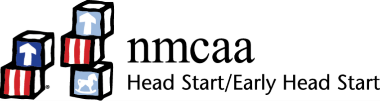 SundayMondayTuesdayWednesdayThursdayFridaySaturdayLet your child sort silverware into the drawer.Find objects around your house that your child can safely stack. Examples: pillow, boxes, books. Provide your child with different sized toys to place in an egg carton or muffin tin. Let them sort by colors, shape, etc.Take a walk in nature. Listen and identify all the different loud and soft sounds you hear together. Layer 12-inch pieces of painter’s tape in different directions over the top of each other. Let your child explore how to remove each piece of tape.While playing with your child, talk about what you are doing. Ask your child to identify different objects they see in a book. “Can you show me the dog?”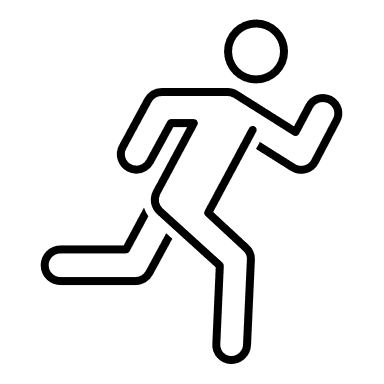 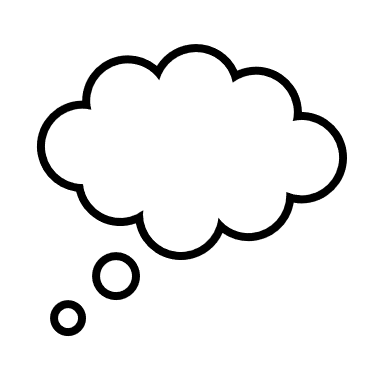 Pat Activity:  Shape Sorter BoxPat Activity:  Stacking and BuildingPat Activity:  Tennis Ball PuzzlePat Activity:  Loud and Soft SoundsPat Activity:  Stacking and BuildingPat Activity:  Parallel Talk and PlayPat Activity:  Grab It and Name It ___________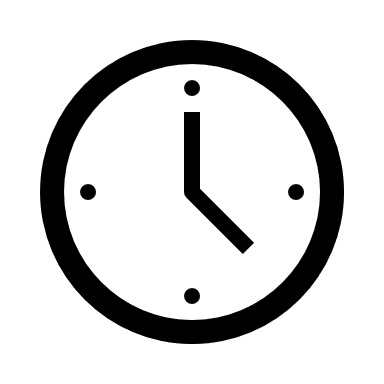 Estimated: 5 minutes___________Estimated: 10 minutes___________Estimated: 10 minutes___________Estimated:15 minutes___________Estimated: 15 minutes___________Estimated: 10 minutes___________Estimated:5 minutes